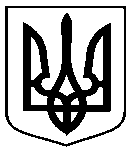 СУМСЬКА МІСЬКА РАДА ВІДДІЛ КУЛЬТУРИ  Н   А   К   А   З          № 66 -ОД                                                                   27 жовтня 2021 рокуВідповідно до вимог Закону України «Про культуру», керуючись Положенням про формування складу та організацію роботи конкурсної комісії з проведення конкурсного добору на посаду керівника закладу культури комунальної форми власності Сумської міської ради, підпорядкованого відділу культури та туризму Сумської міської ради, затвердженого рішенням Сумської міської ради від 05.10.2016 № 1157-МР «Про запровадження контрактної форми роботи для керівників закладів культури комунальної форми власності Сумської міської ради, підпорядкованих відділу культури та туризму Сумської міської ради»Н А К А З У Ю :Затвердити  склад конкурсної комісії з проведення конкурсного добору на посаду директора комунального закладу Сумської міської ради – Сумської міської централізованої бібліотечної системи (додаток 1).Провести засідання конкурсної комісії з проведення конкурсного добору на посаду директора комунального закладу Сумської міської ради – Сумської міської централізованої бібліотечної системи 05 листопада 2021 року (1 засідання: 9.00, 2 засідання: 10.00 ). Засідання конкурсної комісії провести враховуючи обмеження «червоного рівня» епідемічної небезпеки поширення коронавірусної хвороби COVID-19.Оприлюднити відеозапис засідань комісії на офіційному сайті Сумської міської ради та сайті відділу.Контроль за виконанням наказу залишаю за собою. В.о. начальника відділу                                                          Л.М. Пєхова   Додаток 1                                                                        до наказу відділу культури        Сумської міської ради        від 27 жовтня 2021 № 66-ОДСкладконкурсної комісії з проведення конкурсного добору на посаду директора комунального закладу Сумської міської ради – 
Сумської міської централізованої бібліотечної системиВ.о. начальника відділу                                                  Л.М. ПєховаПро затвердження складу конкурсної комісії з проведення конкурсного добору на посаду директора комунального закладу Сумської міської ради – Сумської міської централізованої бібліотечної системи  Поляков Станіслав Васильович -заступник міського голови з питань діяльності виконавчих органів ради;Цибульська Наталія Олексіївна -начальник відділу культури Сумської міської ради, заслужений працівник культури України;ПалунОлександр Григорович-директор комунального закладу Сумської міської ради – Сумської дитячої музичної школи № 1, заступник голови Сумської обласної Ради директорів початкових спеціалізованих мистецьких навчальних закладів;Дмитракова  Наталія Вікторівна-заступник директора з наукової роботи комунального закладу Сумської обласної ради «Сумська обласна універсальна наукова бібліотека»; ОтичНадія Миколаївназавідувачка відділом інформаційних технологій та електронних ресурсів комунального закладу Сумської обласної ради «Сумська обласна універсальна наукова бібліотека», громадський діяч та автор проектів партиципаторного бюджету;Васильченко  Лідія Іванівна-керівник літературно-мистецької студії «Криниця», член міжвідомчої Ради бібліотек різних систем і відомств при комунальному закладі Сумської обласної ради «Сумська обласна універсальна наукова бібліотека»; член громадської організації «Паліцинська академія»;ШевченкоТетяна Юріївна -директорка Сумського обласного центру соціальних служб, член громадської організації «Мереживо»;ВербицькаНеля Вікторівна-вчитель початкових класів КУ Сумська спеціалізована школа І-ІІІ ступенів № 10, член громадської організації «Під крилом добра»; Жолудь Олексій Сергійович-голова правління громадської організації «АРТ-ХВИЛЯ», співзасновник театрального фестивалю «Чехов-фест»;Карсункіна Олена Миколаївна- головний спеціаліст відділу культури Сумської міської ради, секретар комісії 